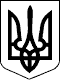 24 жовтня 2017 року  Справа № 489/4196/17Номер провадження 2/489/2186/17РІШЕННЯІменем України24 жовтня 2017 рокуЛенінський районний  суд м. Миколаєва в складі:головуючого - судді Тихонової Н.С.,секретаря - Сироватки Т.О.,за участю:представника позивача - ОСОБА_1,розглянувши у відкритому судовому засіданні в приміщенні суду  цивільну справу за позовом ОСОБА_2 до Миколаївської міської ради про  встановлення факту родинних відносин,ВСТАНОВИВ:У вересні 2017 р. ОСОБА_2 звернувся до суду з позовом до Миколаївської міської ради про встановлення факту родинних відносин. Вказував, що ІНФОРМАЦІЯ_3 р. помер його батько - ОСОБА_4 та після його смерті відкрилась спадщина. Маючи намір оформити спадкові права, позивач звернувся до нотаріуса, але отримав відмову через розбіжності в написанні його прізвища та прізвища його батька.Оскільки зазначена обставина заважає позивачу реалізувати свої права, він просить суд встановити факт, що ОСОБА_4, який помер ІНФОРМАЦІЯ_3 р., є його батьком.В судовому засіданні представник позивача заявлені вимоги підтримав.Представник відповідача Миколаївської міської ради в судове засідання не з'явився, про розгляд справи повідомлявся належним чином.Згідно Ухвали суду проводиться заочний розгляд справи.Вислухавши пояснення , дослідивши надані докази, суд встановив таке.Згідно Посвідки про народження ОСОБА_5 є батьком ОСОБА_2, ІНФОРМАЦІЯ_1Відповідно до Довідки Об'єднання співвласників багатоквартирного будинку "Херсонське шосе, 40", виданої від 17.08.2017 р. за № 87-д/17 вбачається, що ОСОБА_4, ІНФОРМАЦІЯ_2 проживав та був зареєстрований за адресою: АДРЕСА_1 з 23.03.1993 р. та виписаний 27.02.2004 р. в зв'язку зі смертю. На час смерті разом з ним проживав та був зареєстрований ОСОБА_6 (онук) з 03.07.1992 р. по теперішній час.Відповідно до Свідоцтва про право власності на житло, виданого Миколаївською міською службою приватизації державного житлового фонду від 09.06.1999 р. за № 247 - квартира АДРЕСА_1 на праві спільної (сумісної) власності) належить ОСОБА_6 та членам його сім'ї - ОСОБА_4.ІНФОРМАЦІЯ_3 р. ОСОБА_4 помер.Позивач, як спадкоємець першої черги після смерті батька, звернувся до нотаріуса з метою оформлення спадкових прав.Згідно Постанови про відмову у вчиненні нотаріальних дій від 18.08.2017 р. нотаріусом було відмовлено позивачу у видачі Свідоцтва про право на спадщину за законом з тих підстав, що встановити факт родинних відносин між сином та батьком неможливо по тій причині, що прізвище сина відповідно до паспорта "ОСОБА_2", а в свідоцтві про смерть батька "ОСОБА_4".  Внаслідок чого позивач не має можливості оформити спадкові права.Відповідно до ст. 16 Цивільного кодексу України, кожна особа має право звернутися до суду за захистом свого права та інтересу.Згідно п. 1 ч. 1ст. 256 ЦПК України суд розглядає справи про  встановлення факту родинних відносин між фізичними особами.Відповідно до ст. 1216 ЦК України спадкуванням є перехід прав та обов'язків (спадщини) від фізичної особи, яка померла (спадкодавця), до інших осіб (спадкоємців).Спадщина відкривається внаслідок смерті особи або оголошення її померлою.Враховуючи вищевикладене  та приймаючи до уваги, що є розбіжності в написанні прізвища батька позивача в різних документах, встановлення такого факту необхідно позивачу для реалізації спадкових правта зважаючи на неможливість встановлення факту родинних відносин в позасудовому порядку, суд вважає позовні вимоги  обґрунтовані та підлягають задоволенню.Керуючись ст.ст. 10, 14, 30, 60, 62, 88, 212-214, 234 ЦПК України, суд -ВИРІШИВ:Позовні вимоги ОСОБА_2 до Миколаївської міської ради про  встановлення факту родинних відносин - задовольнити.Встановити факт, що ОСОБА_4, який помер ІНФОРМАЦІЯ_3 р., є батьком ОСОБА_2, ІНФОРМАЦІЯ_1Заочне рішення може бути переглянуто судом, що його ухвалив, за письмовою заявою відповідача, поданою протягом 10 днів з дня отримання копії цього рішення.У разі залишення заяви про перегляд заочного рішення без задоволення, заочне рішення може бути оскаржене відповідачем шляхом подачі апеляційної скарги апеляційному суду Миколаївської області через Ленінський районний суд м. Миколаєва протягом десяти днів з дати постановлення ухвали про залишення заяви про перегляд заочного рішення без задоволення.Рішення може бути оскаржено позивачем до апеляційного суду Миколаївської області шляхом подачі апеляційної скарги через Ленінський районний суд м. Миколаєва протягом десяти днів з дня його проголошення.              Суддя:                              Н.С. Тихонова